                                                       İSTANBUL ÜNİVERSİTESİ-CERRAHPAŞASağlık Kültür ve Spor Daire Başkanlığı YILLIK KULÜP YÖNETİM VE DENETLEME KURULU ÜYE FORMU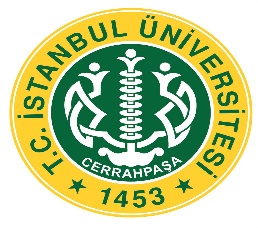 		                                                          İlgili Fakülte Adı:		                                                          İlgili Kulüp Adı:Konu: Kulüp Yönetim Kurulunun Oluşturulması………………….Kulübü üyeleri olarak ……../……/……. tarihinde Kulüp Danışmanımız Sayın ………………………..eşliğinde yapmış olduğumuz Yönetim Kurulu ve Denetim Kurulu seçimleri sonucunda 201 /201  Eğitim öğretim yılında geçerli olmak üzere oluşturulan yönetim kurulu listemiz aşağıda ve belirtilmiştir.…………….Kulübü 201/201 Eğitim Öğretim Yılı Yönetim ve Denetleme Kurulu ÜyeleriKulüp Başkanı	Adı-Soyadı					Kulüp Danışmanı  Ad-Soyadıİmza								İmzaADI SOYADIÜNVANICEP TELEFONUE-MAİLTC KİMLİK NOYönetim Kurulu Üyesi (Kulüp Başkanı)Yönetim Kurulu Üyesi (Başkan Yardımcısı)Yönetim Kurulu Üyesi (Sayman)Yönetim Kurulu Üyesi (Yazman)Yönetim Kurulu ÜyesiYönetim Kurulu Yedek Üyesi Yönetim Kurulu Yedek Üyesi Yönetim Kurulu Yedek Üyesi Denetleme Kurulu (Başkan)Denetleme Kurulu Üyesi Denetleme Kurulu Üyesi Denetleme Kurulu Yedek Üyesi 